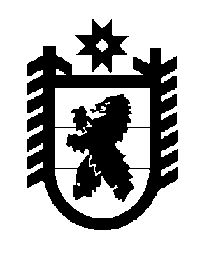 Российская Федерация Республика Карелия    ПРАВИТЕЛЬСТВО РЕСПУБЛИКИ КАРЕЛИЯРАСПОРЯЖЕНИЕот  25 февраля 2015 года 100р-Пг. Петрозаводск 1. Одобрить и подписать Соглашение о взаимодействии в области лесных отношений между Федеральным агентством лесного хозяйства и Правительством Республики Карелия на 2015 год (далее – Соглашение).2. Определить Министерство по природопользованию и экологии Республики Карелия органом, уполномоченным на выполнение условий Соглашения и представление в установленный срок в Федеральное агентство лесного хозяйства отчета об исполнении Соглашения.           ГлаваРеспублики  Карелия                                                             А.П. Худилайнен